Филиал Республиканского государственного предприятия на праве хозяйственного ведения «Казгидромет» Министерства экологии и природных ресурсов РК по Западно-Казахстанской области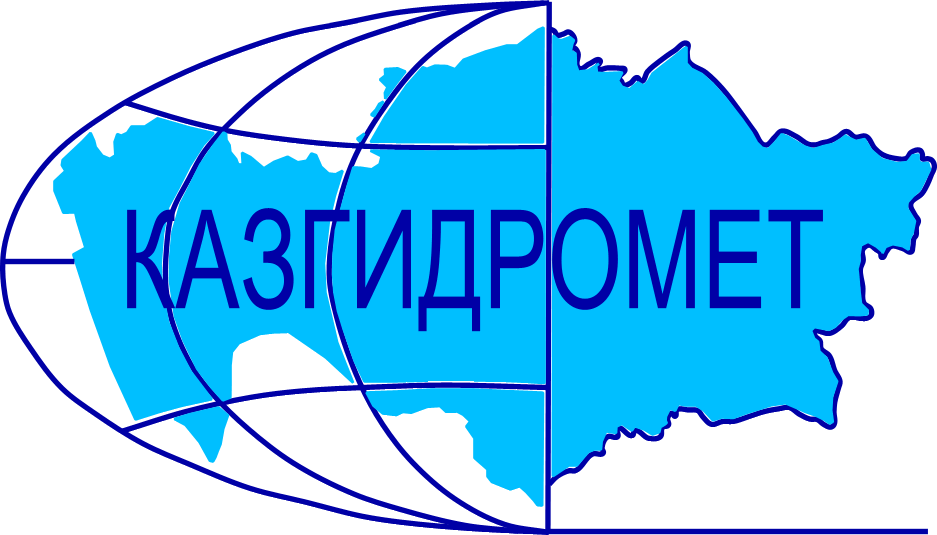  г. Уральск, ул. Жангир хана 61/1Ежедневный гидрологический бюллетень №64 Сведения о состоянии водных объектов Западно - Казахстанской области по данным гидрологического мониторинг на государственной сети наблюдений по состоянию на 08.00 час. 03 мая 2024 года.                 Директор филиала             		                                                    Шапанов Т.К.               Составила: начальник ОГМ                                                                       Меңдібаева А.Б.                            Тел.: 8 (7112) 52-20-23Название гидрологического постаОпасный уровеньводы, смУровень воды, смИзменение уровня воды за сутки, ±смРасход воды, м³/секСостояние водного объектар.Урал – с.Январцево1250814-6Чистор.Урал – г.Уральск 850806-7Чистор.Урал – c.Кушум850823-4Чистор.Урал – c.Тайпак850805+55Чистоканал Кушум- с.Кушум800813-3Чисто